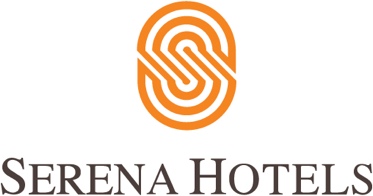 27th November 2021Serena CorporatePFOWA Bazaar 2021The Pakistan Foreign Office Women’s Association (PFOWA) held its annual charity bazaar in Islamabad today on Saturday, 27th November offering diplomats a venue to raise donations for underprivileged members of the society.The bazaar was inaugurated by First Lady Samina Alvi which was held in the lawns of the Ministry of Foreign Affairs (MoFA), where diplomats’ families put up stalls to showcase their respective national and cultural diversity.First Lady Samina Alvi inaugurated the bazaar held at the lawns of the Ministry of Foreign Affairs (MoFA), where families of diplomats set up stalls showcasing their respective national and cultural diversity.The MoFA’s signature event was intended to raise funds for its low-income employees’ families in the fields of education, health, and social welfare.Stalls were set up by Embassies from a number of countries, including China, Turkey, Maldives, Belgium, Netherlands, Thailand, Iraq, Iran, Jordan, the United Arab Emirates, the European Union, and many more, as well as by educational institutions and private firms.Samina Alvi reiterated her message, asking the women to take just five minutes to conduct a self-examination in order to detect breast cancer early.Foreign Secretary Sohail Mahmood had previously stated that the bazaar has become a part of Islamabad’s social calendar, helping to fundraise.PFOWA, he said, has effectively carried on the heritage of its founders through its pro-poor and welfare efforts as a vital pillar of the Foreign Office.He stated that the Association actively participated in raising breast cancer awareness as well as assisting people in disaster-stricken areas.The bazaar’s goal, according to PFOWA Patron Mehreen Qureshi, is to develop a better understanding of Pakistan and to fund charity activities.She claimed that the display of various cultures and cuisines created a festive and joyful atmosphere. She stated that the funds earned through the bazaar would be used to help the poor, notably low-paid Foreign Office staff.PFOWA President Mehvish Sohail stated the organization’s outreach effort helped provide education and health services in many places.Because generosity was at the center of the activity, she believed the bazaar would help make a difference in other people’s lives.Cultural performances by children and artists from other nations, including Indonesia, Kazakhstan, the Maldives, and others, were also featured during the event.PFOWA, which was founded in 1947 on the recommendation of Begum Raana Liaquat Ali Khan by its first patron Shaista Ikramullah, is effectively carrying on the philanthropic heritage.